Most problems can be sorted out quickly and easily, often at the time they arise with the person concerned and this may be the approach you try first.Where you are not able to resolve your complaint in this way and wish to make a formal complaint you should do so, preferably in writing as soon as possible after the event and ideally within a few days, as this helps us to establish what happened more easily. In any event, this should be:Within 12 months of the incident, or within 12 months of you discovering that you have a problem.State your case clearly giving as much detail as you can.If you are a registered patient you can complain about your own care. You are unable to complain about someone else’s treatment without their written authority. See the separate section in this leaflet.We are able to provide you with a separate
complaints form to register your complaint and this includes a third-party authority form to enable a complaint to be made by someone else. Please ask at reception for this. You can provide this in
your own format providing this covers all the
necessary aspects.Send your written complaint to:Angela Dunne – Practice ManagerRawson Road Medical Centre136-168 Rawson RoadSeaforthLIVERPOOLL9 8BUWe look to settle complaints as soon as possible.We will acknowledge receipt within 3 working days, and aim to have looked into the matter within 10 working days. You may then receive a formal reply in writing, or you may be invited to meet with the person(s) concerned to attempt to resolve the issue. If the matter is likely to take longer than this we will let you know, and keep you informed as the investigation progresses.When looking into a complaint we attempt to see what happened and why, to see if there is something we can learn from this, and make it possible for you to discuss the issue with those involved if you would like to do so.When the investigations are complete your complaint will be determined and a final response sent to you.Where your complaint involves more than one organisation (e.g. social services) we will liaise with that organisation so that you receive one coordinated reply. We may need your consent to do this. Where your complaint has been sent initially to an incorrect organisation, we may seek your consent to forward this to the correct person to deal with.The final response letter will include details of the result of your complaint and also your right to escalate the matter further if you remain dissatisfied with the response.We keep to the strict rules of medical and personal 
confidentiality. If you wish to make a complaint and are not the patient involved, we will require the written
consent of the patient to confirm that they are
unhappy with their treatment and that we can deal with someone else about it. Please ask at reception for the Complaints Form which contains a suitable 
authority for the patient to sign to enable the complaint to proceed.Where the patient is incapable of providing consent due to illness or accident it may still be possible to deal with the complaint. Please provide the precise details of the circumstances which prevent this in your covering letter.Please note that we are unable to discuss any issue relating to someone else without their express
permission, which must be in writing, unless the circumstances above apply.We may still need to correspond direct with the patient, or may be able to deal direct with the third part, and this depends on the wording of the authority
provided.You have the right to approach the Ombudsman. The contact details are:The Parliamentary and 
Millbank
London
SW1P 4QPTel:    0345 0154033Website: www.ombudsman.org.ukYou may also approach NHSE for help or advice;NHS EnglandRegatta Place Summers RoadBrunswick Business Park Liverpool MerseysideL3 4BL.The practice Complaints Manager is:Angela Dunne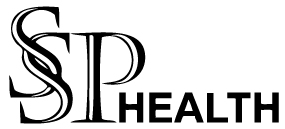 